                              ПРОЕКТМАЛМЫЖСКАЯ ГОРОДСКАЯ ДУМАМАЛМЫЖСКОГО РАЙОНАКИРОВСКОЙ  ОБЛАСТИчетвертого созываРЕШЕНИЕ___________                                                                                                  № ___г. МалмыжО внесении изменений и дополнений в Устав муниципального образования Малмыжское городское поселение Малмыжского районаКировской области     	В соответствии со статьями 14.1, 44 Федерального закона от 06.10.2003 № 131-ФЗ «Об общих принципах организации местного самоуправления в Российской Федерации»,   статьей 22 Устава муниципального образования Малмыжское городское поселение Малмыжского района Кировской области, утвержденного решением Малмыжской городской Думы от 07.12.2005 № 24,  Малмыжская городская Дума РЕШИЛА:    	 1.	Внести в Устав муниципального образования Малмыжское городское поселение Малмыжского района Кировской области, утвержденный решением городской Думы от 07.12.2005 № 24, следующие изменения и дополнения:	1.1.  Ввести в часть 1 статьи 8 Устава пункты 20.1, 20.2 следующего содержания: «20.1) принятие решений о создании, об упразднении лесничеств, создаваемых в их составе участковых лесничеств, расположенных на землях населенных пунктов поселения, установлении и изменении их границ, а также осуществление разработки и утверждения лесохозяйственных регламентов лесничеств, расположенных на землях населенных пунктов поселения;20.2) осуществление мероприятий по лесоустройству в отношении лесов, расположенных на землях населенных пунктов поселения;»1.2. Пункт 37 части 1 статьи 8 Устава изложить в новой редакции следующего содержания:«37) обеспечение выполнения работ, необходимых для создания искусственных земельных участков для нужд поселения в соответствии с федеральным законом;»1.3. Пункт 39 части 1 статьи 8 Устава изложить в новой редакции следующего содержания:«39) участие в соответствии с федеральным законом в выполнении комплексных кадастровых работ;»1.4.  Часть 1 статьи 20 Устава изложить  в новой редакции следующего содержания:«1. Структуру органов местного самоуправления Малмыжского городского поселения образуют: 1)  представительный орган поселения:полное наименование - Малмыжская городская Дума Малмыжского района Кировской области,  сокращенное -  Малмыжская городская  Дума (по тексту – городская  Дума);2)  глава городского поселения – глава поселения;3)   администрация городского поселения – администрация поселения.»2. Направить настоящее решение в течение 15 дней со дня его приятия  на государственную регистрацию в Управление Министерства юстиции Российской Федерации по Кировской области. 3. Опубликовать (обнародовать) настоящее решение после государственной регистрации.4.  Настоящее решение вступает в силу в соответствии с действующим законодательством.Глава Малмыжского городского  поселения                                                                   О.М. АлёшкинаПредседатель Малмыжской городской Думы 								      Л.В. Валиева ПОРЯДОКУЧЕТА ПРЕДЛОЖЕНИЙ ПО ПРОЕКТУ УСТАВА ПОСЕЛЕНИЯ И УЧАСТИЯ ГРАЖДАН В ЕГО ОБСУЖДЕНИИНастоящий Порядок разработан в соответствии с Федеральным законом от 06.10.2003 № 131-ФЗ «Об общих принципах организации местного самоуправления в Российской Федерации» и устанавливает порядок учета предложений по проекту Устава поселения (далее — проект Устава ) и участия граждан в его обсуждении.Предложения по проекту Устава могут вноситься гражданами, постоянно проживающими на территории поселения и обладающими активным избирательным правом.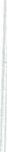 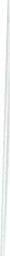 З. Гражданин (группа граждан) оформляет предложения по проекту Устава по форме согласно приложению 1 и направляет их в городскую Думу с приложением сведений по форме согласно приложению 2.Депутаты городской Думы вносят предложения по проекту Устава в порядке, предусмотренном Регламентом городской Думы.Городская Дума принимает предложения по проекту Устава в течение 25 дней со дня обнародования указанного проекта среди населения до по адресу г. Малмыж, ул. Чернышевского, д. 4, тел. 2-26-31, в письменном виде, по обычной почте, а также инымиПриложение 1 к Порядку учета предложений по проекту устава поселения и участия граждан в его обсуждении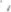 Предложения по проекту устава поселения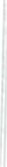 Подпись гражданина (граждан)Приложение 2 к Порядку учета предложений по проекту устава поселения и участия граждан в его обсужденииСведения о гражданине, внесшем предложения по проекту устава поселения*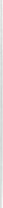 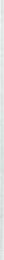 Подпись гражданина* если предложение вносится группой граждан, сведения указываются на каждогоп/пПункт, подпунктТекст проекта решенияТекст поправкиТекст проекта решения с учетом поправкиКем внесена поправка1.Фамилия, имя, отчество гражданина, внесшего предложениеДомашний адрес, телефонДанные о документе, удостоверяющем личностьМесто работы	